Игра «Овощи и фрукты – полезные продукты»Выполнила:Лебедева Елена Евгеньевна, воспитатель МАОУ ДС №200 «Волшебный башмачок»Игра «Овощи и фрукты – полезные продукты» (1-й вариант)Цель игры: развивать общую и мелкую моторику, внимание, быстроту мышления, развивать речь детей, обогащать и развивать словарный запас. Закреплять названия овощей и фруктов, о том, где они растут, умение классифицировать их.Закрепить у детей умение ориентироваться на игровом пронумированном поле, находить нужную клетку на нем.Оборудование: два игровых поля (4*4) разного цвета для двух игроков, разрезные карточки с картинками  –  12 шт. овощей, 12 шт. фруктов, 8 шт. пустых карточек. Картинка с изображением «грядки». Каринка с изображением «дерева».Возраст: 5–7 лет.Ход игры: двое детей берут себе по игровому полю, состоящему из 16 клеток.  Один ребенок берет карточки с овощами и 4 шт.пустых карточек, другой – берет карточки с фруктами и так же 4 шт.пустых карточек. Переворачивают карточки картинками вниз и перемешивают, затем раскладывают свои карточки каждый на своем поле.Ребенок, у которого на поле расположены карточки с овощами, будет собирать фрукты на «дерево». Тот, у кого на поле карточки с фруктами, будет собирать овощи на «грядку».Теперь можно приступать к игре. Правила игры заключаются в том, чтобы как можно скорее найти у соперника карточку, на которой необходимый продукт и не попасть на пустую карточку, назвать его местоположение, например А-4 или В-1 и положить его туда, где он растет (на «грядку» или «дерево»).Названные пустые карточки  – оставляют на поле. В игре побеждает тот участник, который сможет раньше противника собрать полную «грядку» или полное «дерево» (из 12 карточек).Игра «Овощи и фрукты – полезные продукты» (2-й вариант)Цель игры: развивать общую и мелкую моторику, внимание, быстроту мышления, развивать речь детей, обогащать и развивать словарный запас. Закреплять названия овощей и фруктов, о том, где они растут, умение классифицировать их.Закрепить у детей умение ориентироваться на игровом пронумированном поле, находить нужную клетку на нем.Оборудование: два игровых поля (4*4) разного цвета для двух игроков, разрезные карточки с картинками  –  12 шт. овощей, 12 шт. фруктов, 8 шт. пустых карточек. Картинка с изображением «грядки». Каринка с изображением «дерева».Возраст: 5–7 лет.Ход игры: двое детей берут себе по игровому полю, состоящему из 16 клеток.  Ребята делят между собой поровну карточки с овощами и фруктами (по 6 шт.каждому), так же делят пустые карточки поровну (по 4 шт.) Переворачивают карточки картинками вниз и перемешивают, затем раскладывают свои карточки каждый на своем поле.Ребята решают, какие  продукты они будут собирать (овощи или фрукты) и берут соответствующие картинки («дерево» или «грядку»), на которые они будут располагать правильно угаданные карточки.Теперь можно приступать к игре. Правила игры заключаются в том, чтобы как можно скорее найти у соперника карточку, на которой необходимый продукт и не попасть на пустую карточку, назвать его местоположение, например А-4 или В-1 и положить его туда, где он растет (на «грядку» или «дерево»). Названные пустые карточки  – оставляют на поле. Выбранные неверно карточки с продуктом противника – отдаются противнику.В игре побеждает тот участник, который сможет раньше противника собрать полную «грядку» или полное «дерево».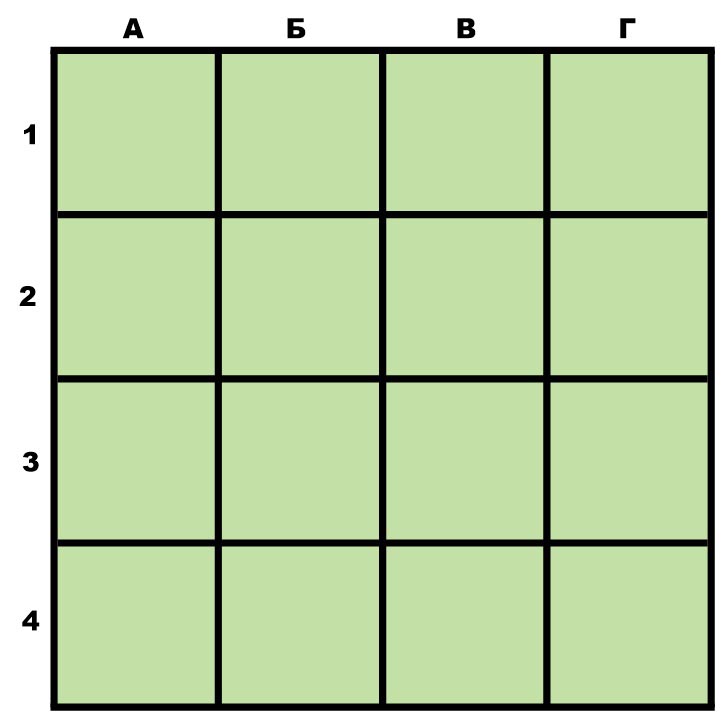 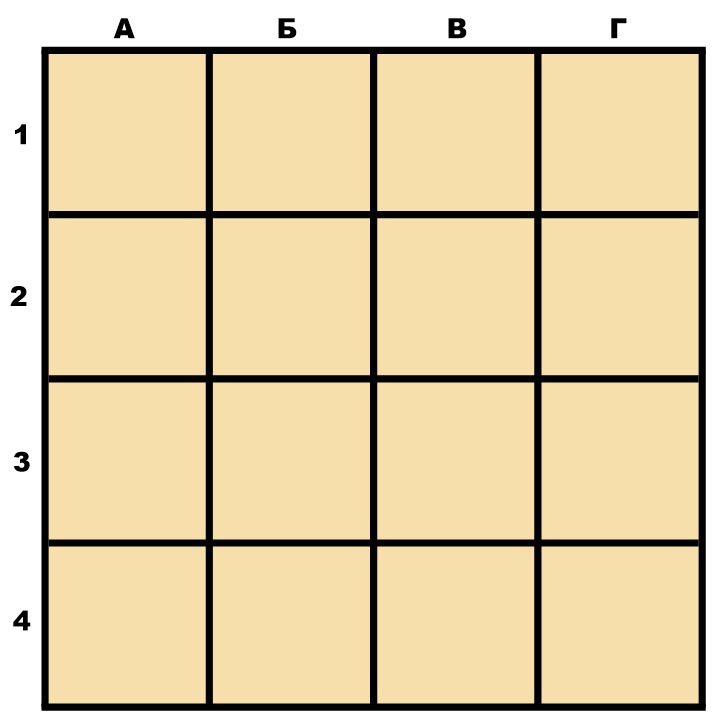 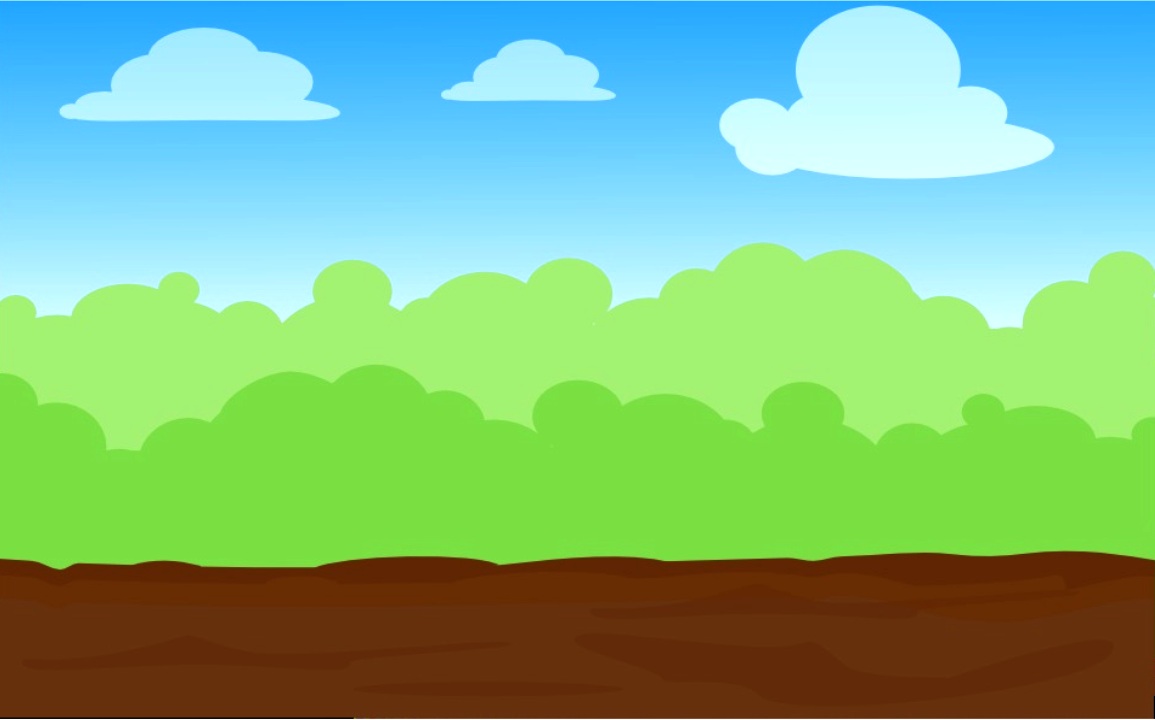 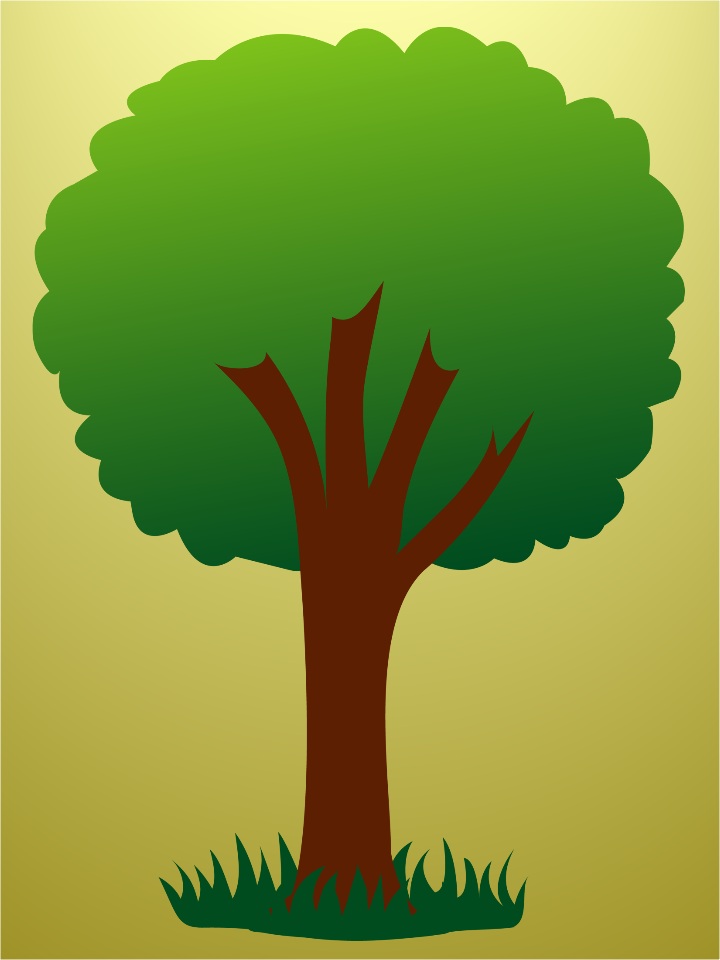 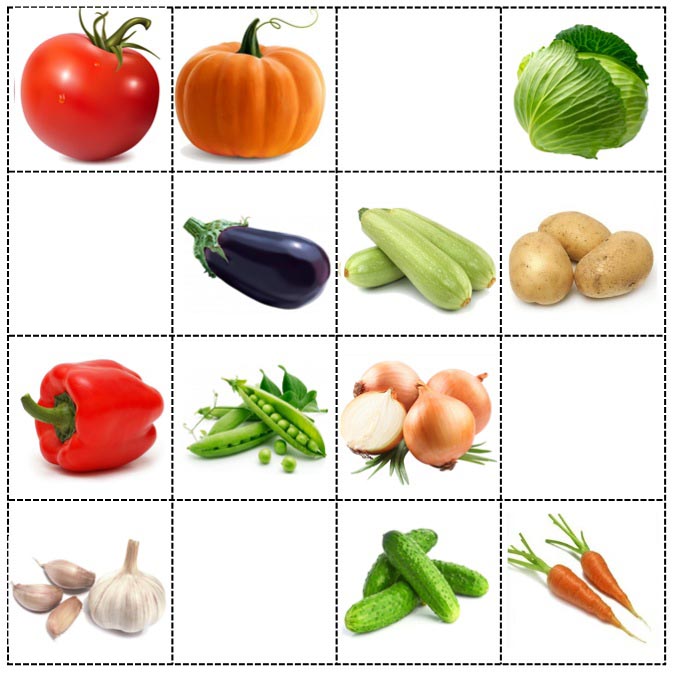 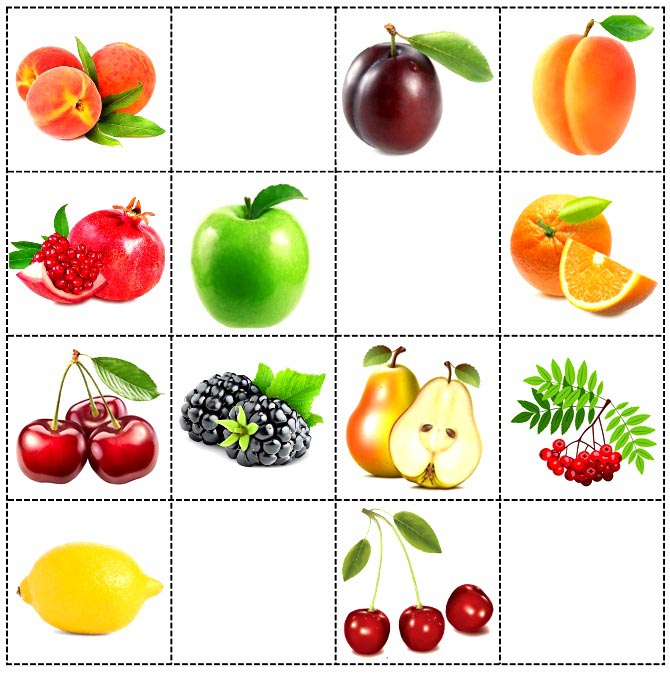 